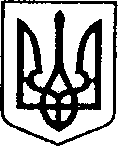   Ніжинська міська радаVІІ скликанняПротокол № 192  засідання постійної депутатської комісії з питань  земельних відносин, будівництва, архітектури, інвестиційного розвитку міста та децентралізації       22.10.2020 р.                                                                                                               Великий зал09:00Головуючий: Гриценко С.В.Присутні члени комісії: Заверткін А.А.,  Шалай О.В.,Ситнік О.Д.,Тіщенко В.В.Відсутні члени комісії:  Деркач А.П., Ющенко О.Г..                                  Присутні:Онокало І.А., начальник управління комунального майна та земельних відносин;Мироненко В.Б., головний архітектор, начальник відділу містобудування та архітектури;Яковенко В.В., начальник земельного відділу управління комунального майна та земельних відносин;Процько Я.М. (головний спеціаліст управління комунального майна та земельних відносин);Кравцова О.В. (головний спеціаліст відділу земельних відносин управління комунального майна та земельних відносин);Олійник І.В. (головний спеціаліст відділу земельних відносин управління комунального майна та земельних відносин).СЛУХАЛИ:  Гриценка С.В. (головуючий на засіданні);Про затвердження в цілому порядку денного засідання постійної комісії з питань  земельних відносин, будівництва, архітектури, інвестиційного розвитку міста та децентралізації.ВИРІШИЛИ: затвердити в цілому порядок денний засідання постійної комісії з питань  земельних відносин, будівництва, архітектури, інвестиційного розвитку міста та децентралізації.ГОЛОСУВАЛИ: «за – 4», «проти – 0», «утримався – 0», «не голосував - 0».Порядок деннийПро розгляд проекту рішення «Про погодження поділу земельних ділянок, припинення права постійного користування земельними ділянками, надання земельних ділянок юридичним особам» (ПР № 1007 від 08.10.2020 р.).Про розгляд проекту рішення «Про внесення в перелік земельних ділянок несільськогосподарського призначення, що підлягають продажу власникам об’єктів нерухомого майна, розміщеного на цих ділянках»(ПР № 1008 від 08.10.2020 р.).Про розгляд проекту рішення «Про надання дозволу на виготовлення проекту землеустрою щодо відведення земельної ділянки у власність Добра А.В.(ПР №497 від 05.12.2019 р.).Про розгляд проекту рішення «Про надання дозволу на виготовлення технічної документації із землеустрою, про надання дозволу на виготовлення проектів землеустрою щодо відведення земельних ділянок у власність та в користування в умовах оренди. (ПР №1022 від 20.10.2020 р.).Про розгляд проекту рішення «Про надання дозволу на виготовлення проектів землеустрою щодо відведення земельних ділянок по вул. Л.Толстого» (ПР № 649 від 25.02.2020 р.).Про розгляд проекту рішення «Про надання дозволу на виготовлення технічної документації із землеустрою щодо встановлення (відновлення) в натурі (на місцевості) меж земельних ділянок громадянам – власникам сертифікатів на право на земельні частки (паї)» (ПР № 1023 від 20.10. 2020 р.).Про розгляд проекту рішення «Про утворення списків осіб, які мають право на земельну частку (пай)» (ПР № 1024 від 20.10.2020 р.).Про розгляд проекту рішення «Про надання дозволу на виготовлення проектів землеустрою щодо відведення земельної ділянки у власність, внесення змін у рішення міської ради» (ПР № 1026 від 20.10.2020 р.).Про розгляд проекту рішення «Про затвердження технічної документації із землеустрою та надання у приватну власність, про затвердження проектів землеустрою щодо відведення земельних ділянок у власність та зміни цільового призначення» (ПР №1027 від 20.10.2020 р.).Про розгляд проекту рішення «Про відмову у поновленні договору оренди землі від 06.11.2014 року фізичній особі-підприємцю Андрієць В.І. (номер запису про інше речове право: 7641697). (ПР № 938 від 02.09.2020 р.).Про розгляд проекту рішення «Про затвердження проекту із землеустрою юридичній особі» (ПР № 1020 від 20.10.2020 р.).Про розгляд проекту рішення «Про укладення договору суперфіцію» (ПР № 1021 від 20.10. 2020 р.).Про розгляд проекту рішення «Про внесення в перелік земельних ділянок несільськогосподарського призначення, що підлягають продажу власникам об’єктів нерухомого майна, розміщеного на цих ділянках» (ПР № 1016 від 13.10.2020 р.).Про розгляд проектів рішення «Про поновлення договорів оренди земельних ділянок фізичним особам» (ПР № 1033 від 21.10.2020 р.).Про розгляд проекту рішення «Про надання дозволу на виготовлення проектів землеустрою щодо відведення земельних ділянок у власність» (ПР № 1025 від 20.10.2020 р.).Про розгляд проекту рішення  «Про включення в перелік земельних ділянок для продажу права власності на земельних торгах окремими лотами» (ПР № 991 від 30.09.2020 р.).Розгляд питань порядку денногоПро розгляд проекту рішення «Про погодження поділу земельних ділянок, припинення права постійного користування земельними ділянками, надання земельних ділянок юридичним особам» (ПР № 1007 від 08.10.2020 р.).СЛУХАЛИ: Гриценка С.В. (головуючий на засіданні), який ознайомив зі змістом проекту рішення.ВИСТУПИЛИ: Олійник І.В. (головний спеціаліст відділу земельних відносин управління комунального майна та земельних відносин), надала пояснення щодо даного проекту рішення.ВИРІШИЛИ: Проект рішення підтримати, рекомендувати для розгляду на черговому засіданні сесії Ніжинської міської ради VII скликання.ГОЛОСУВАЛИ: «за – 4», «проти – 0», «утримався – 0», «не голосував - 0».Про розгляд проекту рішення «Про внесення в перелік земельних ділянок несільськогосподарського призначення, що підлягають продажу власникам об’єктів нерухомого майна, розміщеного на цих ділянках»(ПР № 1008 від 08.10.2020 р.).СЛУХАЛИ: Гриценка С.В. (головуючий на засіданні), який ознайомив зі змістом проекту рішення.ВИСТУПИЛИ: Олійник І.В. (головний спеціаліст відділу земельних відносин управління комунального майна та земельних відносин), надала пояснення щодо даного проекту рішення.ВИРІШИЛИ: Проект рішення підтримати, рекомендувати для розгляду на черговому засіданні сесії Ніжинської міської ради VII скликання.ГОЛОСУВАЛИ: п.1.1., п.1.2., п.1.3. зняти з розгляду до моменту надання всіх документів, п. 1.4. підтримати «за – 4», «проти – 0», «утримався – 0», «не голосував - 0».Про розгляд проекту рішення «Про надання дозволу на виготовлення проекту землеустрою щодо відведення земельної ділянки у власність Добра А.В. (ПР №497 від 05.12.2019 р.).СЛУХАЛИ: Гриценка С.В. (головуючий на засіданні), який ознайомив зі змістом проекту рішення.ВИСТУПИЛИ: Процько Я. М., головного спеціаліста земельного відділу управління комунального майна та земельних відносин;ВИРІШИЛИ: Проект рішення на розгляд сесії Ніжинської міської ради VII скликання.ГОЛОСУВАЛИ: «за – 3», «проти – 0», «утримався – 1», «не голосував - 0».Про розгляд проекту рішення «Про надання дозволу на виготовлення технічної документації із землеустрою, про надання дозволу на виготовлення проектів землеустрою щодо відведення земельних ділянок у власність та в користування в умовах оренди. (ПР №1022 від 20.10.2020 р.).СЛУХАЛИ: Гриценка С.В. (головуючий на засіданні), ознайомив присутніх із змістом  проекту рішення.ВИСТУПИЛИ: Процько Я.М.,(головний спеціаліст відділу земельних відносин управління комунального майна та земельних відносин), надала пояснення щодо даного проекту рішення.ВИРІШИЛИ: Проект рішення підтримати тарекомендувати для розгляду на черговому засіданні сесії Ніжинської міської ради VII скликання.ГОЛОСУВАЛИ: «за – 4», «проти – 0», «утримався – 0», «не голосував - 0».Про розгляд проекту рішення «Про надання дозволу на виготовлення проектів землеустрою щодо відведення земельних ділянок по вул. Л.Толстого» (ПР № 649 від 25.02.2020 р.).СЛУХАЛИ: Гриценка С.В. (головуючий на засіданні), ознайомив присутніх із змістом  проекту рішення.ВИСТУПИЛИ: Процько Я.М.,(головний спеціаліст відділу земельних відносин управління комунального майна та земельних відносин), надала пояснення щодо даного проекту рішення.ВИРІШИЛИ: на розгляд сесії Ніжинської міської ради VII скликання.ГОЛОСУВАЛИ: «за – 4», «проти – 0», «утримався – 0», «не голосував - 0».Про розгляд проекту рішення «Про надання дозволу на виготовлення технічної документації із землеустрою щодо встановлення (відновлення) в натурі (на місцевості) меж земельних ділянок громадянам – власникам сертифікатів на право на земельні частки (паї)» (ПР № 1023 від 20.10. 2020 р.).СЛУХАЛИ: Гриценка С.В. (головуючий на засіданні), ознайомив присутніх із змістом  проекту рішення.ВИСТУПИЛИ: Процько Я.М.,(головний спеціаліст відділу земельних відносин управління комунального майна та земельних відносин), надала пояснення щодо даного проекту рішення.ВИРІШИЛИ: Проект рішення підтримати тарекомендувати для розгляду на черговому засіданні сесії Ніжинської міської ради VII скликання.ГОЛОСУВАЛИ: «за – 4», «проти – 0», «утримався – 0», «не голосував - 0».Про розгляд проекту рішення «Про утворення списків осіб, які мають право на земельну частку (пай)» (ПР № 1024 від 20.10.2020 р.).СЛУХАЛИ: Гриценка С.В. (головуючий на засіданні), ознайомив присутніх із змістом  проекту рішення.ВИСТУПИЛИ: Процько Я.М.,(головний спеціаліст відділу земельних відносин управління комунального майна та земельних відносин), надала пояснення щодо даного проекту рішення.ВИРІШИЛИ: Проект рішення підтримати тарекомендувати для розгляду на черговому засіданні сесії Ніжинської міської ради VII скликання.ГОЛОСУВАЛИ: «за – 4», «проти – 0», «утримався – 0», «не голосував - 0».Про розгляд проекту рішення «Про надання дозволу на виготовлення проектів землеустрою щодо відведення земельної ділянки у власність, внесення змін у рішення міської ради» (ПР № 1026 від 20.10.2020 р.).СЛУХАЛИ: Гриценка С.В. (головуючий на засіданні), ознайомив присутніх із змістом  проекту рішення.ВИСТУПИЛИ: Процько Я.М.,(головний спеціаліст відділу земельних відносин управління комунального майна та земельних відносин), надала пояснення щодо даного проекту рішення.ВИРІШИЛИ: Проект рішення підтримати тарекомендувати для розгляду на черговому засіданні сесії Ніжинської міської ради VII скликання.ГОЛОСУВАЛИ: п.1. – на розгляд сесії, п.2. - на доопрацювання, п.3. – підтримати, п.4. – відмовити, п.5. – підтримати«за – 4», «проти – 0», «утримався – 0», «не голосував - 0».Про розгляд проекту рішення «Про затвердження технічної документації із землеустрою та надання у приватну власність, про затвердження проектів землеустрою щодо відведення земельних ділянок у власність та зміни цільового призначення» (ПР №1027 від 20.10.2020 р.).СЛУХАЛИ: Гриценка С.В. (головуючий на засіданні), ознайомив присутніх із змістом  проекту рішення.ВИСТУПИЛИ: Процько Я.М.,(головний спеціаліст відділу земельних відносин управління комунального майна та земельних відносин), надала пояснення щодо даного проекту рішення.ВИРІШИЛИ: Проект рішення підтримати та рекомендувати для розгляду на черговому засіданні сесії Ніжинської міської ради VII скликання.ГОЛОСУВАЛИ: «за – 4», «проти – 0», «утримався – 0», «не голосував - 0».Про розгляд проекту рішення «Про відмову у поновленні договору оренди землі від 06.11.2014 року фізичній особі-підприємцю Андрієць В.І. (номер запису про інше речове право: 7641697). (ПР № 938 від 02.09.2020 р.).СЛУХАЛИ: Гриценка С.В. (головуючий на засіданні), ознайомив присутніх із змістом  проекту рішення.ВИСТУПИЛИ: Кравцова О.В.,(головний спеціаліст відділу земельних відносин управління комунального майна та земельних відносин), надала пояснення щодо даного проекту рішення.ВИРІШИЛИ: на сесії Ніжинської міської ради VII скликання.ГОЛОСУВАЛИ: «за – 4», «проти – 0», «утримався – 0», «не голосував - 0».Про розгляд проекту рішення «Про затвердження проекту із землеустрою юридичній особі» (ПР № 1020 від 20.10.2020 р.).СЛУХАЛИ: Гриценка С.В. (головуючий на засіданні), ознайомив присутніх із змістом  проекту рішення.ВИСТУПИЛИ: Кравцова О.В.,(головний спеціаліст відділу земельних відносин управління комунального майна та земельних відносин), надала пояснення щодо даного проекту рішення.ВИРІШИЛИ: Проект рішення підтримати тарекомендувати для розгляду на черговому засіданні сесії Ніжинської міської ради VII скликання.ГОЛОСУВАЛИ: «за – 4», «проти – 0», «утримався – 0», «не голосував - 0».Про розгляд проекту рішення «Про укладення договору суперфіцію» (ПР № 1021 від 20.10. 2020 р.).СЛУХАЛИ: Гриценка С.В. (головуючий на засіданні), ознайомив присутніх із змістом  проекту рішення.ВИСТУПИЛИ: Кравцова О.В.,(головний спеціаліст відділу земельних відносин управління комунального майна та земельних відносин), надала пояснення щодо даного проекту рішення.ВИРІШИЛИ: Проект рішення підтримати тарекомендувати для розгляду на черговому засіданні сесії Ніжинської міської ради VII скликання.ГОЛОСУВАЛИ: «за – 4», «проти – 0», «утримався – 0», «не голосував - 0».Про розгляд проекту рішення «Про внесення в перелік земельних ділянок несільськогосподарського призначення, що підлягають продажу власникам об’єктів нерухомого майна, розміщеного на цих ділянках» (ПР № 1016 від 13.10.2020 р.).СЛУХАЛИ: Гриценка С.В. (головуючий на засіданні), повідомив, що підійшла на засідання член комісії Тіщенко Валентина Володимирівна, відійшов Шалай Олександр Віталійович, потім ознайомив присутніх із змістом  проекту рішення.ВИСТУПИЛИ: Кравцова О.В.,(головний спеціаліст відділу земельних відносин управління комунального майна та земельних відносин), надала пояснення щодо даного проекту рішення.ВИРІШИЛИ: рекомендація комісії на доопрацювання.ГОЛОСУВАЛИ: «за – 4», «проти – 0», «утримався – 0», «не голосував - 0».Про розгляд проектів рішення «Про поновлення договорів оренди земельних ділянок фізичним особам» (ПР № 1033 від 21.10.2020 р.).СЛУХАЛИ: Гриценка С.В. (головуючий на засіданні), ознайомив присутніх із змістом  проекту рішення.ВИСТУПИЛИ: Кравцова О.В.,(головний спеціаліст відділу земельних відносин управління комунального майна та земельних відносин), надала пояснення щодо даного проекту рішення.ВИРІШИЛИ: Проект рішення підтримати тарекомендувати для розгляду на черговому засіданні сесії Ніжинської міської ради VII скликання.ГОЛОСУВАЛИ: «за – 4», «проти – 0», «утримався – 0», «не голосував - 0».Про розгляд проекту рішення «Про надання дозволу на виготовлення проектів землеустрою щодо відведення земельних ділянок у власність» (ПР № 1025 від 20.10.2020 р.).СЛУХАЛИ: Гриценка С.В. (головуючий на засіданні),повідомив що  є кворум і ставить на голосування дане рішення, потім ознайомив присутніх із змістом  проекту рішення.ВИСТУПИЛИ: Процько Я.М.,(головний спеціаліст відділу земельних відносин управління комунального майна та земельних відносин), надала пояснення щодо даного проекту рішення.ВИРІШИЛИ: Проект рішення підтримати тарекомендувати для розгляду на черговому засіданні сесії Ніжинської міської ради VII скликання.ГОЛОСУВАЛИ: «за – 4», «проти – 0», «утримався – 0», «не голосував - 0».Про розгляд проекту рішення  «Про включення в перелік земельних ділянок для продажу права власності на земельних торгах окремими лотами» (ПР № 991 від 30.09.2020 р.). СЛУХАЛИ: Гриценка С.В. (головуючий на засіданні), ознайомив присутніх із змістом  проекту рішення.ВИСТУПИЛИ: Яковенко В.В.,(начальник відділу земельних відносин управління комунального майна та земельних відносин), надала пояснення щодо даного проекту рішення.ВИРІШИЛИ: Проект рішення на доопрацювання.ГОЛОСУВАЛИ: «за – 4», «проти – 0», «утримався – 0», «не голосував - 0».Головуючий на засіданні                                                               С.В. Гриценко П.І.Б.ЗаПротиУтримавсяНе голосувавГриценко Сергій Володимирович+Деркач Андрій ПетровичвідсутнійвідсутнійвідсутнійвідсутнійЗаверткін Анатолій Анатолійович +Ющенко Олександр ГригоровичвідсутнійвідсутнійвідсутнійвідсутнійСитнік Олег Денисович+Тіщенко Валентина ВолодимирівнавідсутнявідсутнявідсутняШалай Олександр Віталійович+П.І.Б.ЗаПротиУтримавсяНе голосувавГриценко Сергій Володимирович+Деркач Андрій ПетровичвідсутнійвідсутнійвідсутнійвідсутнійЗаверткін Анатолій Анатолійович +Ющенко Олександр ГригоровичвідсутнійСитнік Олег Денисович+Тіщенко Валентина ВолодимирівнавідсутнявідсутнявідсутнявідсутняШалай Олександр Віталійович+П.І.Б.ЗаПротиУтримавсяНе голосувавГриценко Сергій Володимирович+Деркач Андрій ПетровичвідсутнійвідсутнійвідсутнійвідсутнійЗаверткін Анатолій Анатолійович +Ющенко Олександр ГригоровичвідсутнійСитнік Олег Денисович+Тіщенко Валентина ВолодимирівнавідсутнявідсутнявідсутнявідсутняШалай Олександр Віталійович+П.І.Б.ЗаПротиУтримавсяНе голосувавГриценко Сергій Володимирович+Деркач Андрій ПетровичвідсутнійвідсутнійвідсутнійвідсутнійЗаверткін Анатолій Анатолійович +Ющенко Олександр ГригоровичвідсутнійСитнік Олег Денисович+Тіщенко Валентина ВолодимирівнавідсутнявідсутнявідсутнявідсутняШалай Олександр Віталійович+П.І.Б.ЗаПротиУтримавсяНе голосувавГриценко Сергій Володимирович+Деркач Андрій ПетровичвідсутнійвідсутнійвідсутнійвідсутнійЗаверткін Анатолій Анатолійович +Ющенко Олександр ГригоровичвідсутнійСитнік Олег Денисович+Тіщенко Валентина ВолодимирівнавідсутнявідсутнявідсутнявідсутняШалай Олександр Віталійович+П.І.Б.ЗаПротиУтримавсяНе голосувавГриценко Сергій Володимирович+Деркач Андрій ПетровичвідсутнійвідсутнійвідсутнійвідсутнійЗаверткін Анатолій Анатолійович +Ющенко Олександр ГригоровичвідсутнійСитнік Олег Денисович+Тіщенко Валентина ВолодимирівнавідсутнявідсутнявідсутнявідсутняШалай Олександр Віталійович+П.І.Б.ЗаПротиУтримавсяНе голосувавГриценко Сергій Володимирович+Деркач Андрій ПетровичвідсутнійвідсутнійвідсутнійвідсутнійЗаверткін Анатолій Анатолійович +Ющенко Олександр ГригоровичвідсутнійСитнік Олег Денисович+Тіщенко Валентина ВолодимирівнавідсутнявідсутнявідсутнявідсутняШалай Олександр Віталійович+П.І.Б.ЗаПротиУтримавсяНе голосувавГриценко Сергій Володимирович+Деркач Андрій ПетровичвідсутнійвідсутнійвідсутнійвідсутнійЗаверткін Анатолій Анатолійович +Ющенко Олександр ГригоровичвідсутнійСитнік Олег Денисович+Тіщенко Валентина ВолодимирівнавідсутнявідсутнявідсутнявідсутняШалай Олександр Віталійович+П.І.Б.ЗаПротиУтримавсяНе голосувавГриценко Сергій Володимирович+Деркач Андрій ПетровичвідсутнійвідсутнійвідсутнійвідсутнійЗаверткін Анатолій Анатолійович +Ющенко Олександр ГригоровичвідсутнійСитнік Олег Денисович+Тіщенко Валентина ВолодимирівнавідсутнявідсутнявідсутнявідсутняШалай Олександр Віталійович+П.І.Б.ЗаПротиУтримавсяНе голосувавГриценко Сергій Володимирович+Деркач Андрій ПетровичвідсутнійвідсутнійвідсутнійвідсутнійЗаверткін Анатолій Анатолійович +Ющенко Олександр ГригоровичвідсутнійСитнік Олег Денисович+Тіщенко Валентина ВолодимирівнавідсутнявідсутнявідсутнявідсутняШалай Олександр Віталійович+П.І.Б.ЗаПротиУтримавсяНе голосувавГриценко Сергій Володимирович+Деркач Андрій ПетровичвідсутнійвідсутнійвідсутнійвідсутнійЗаверткін Анатолій Анатолійович +Ющенко Олександр ГригоровичвідсутнійСитнік Олег Денисович+Тіщенко Валентина ВолодимирівнавідсутнявідсутнявідсутнявідсутняШалай Олександр Віталійович+П.І.Б.ЗаПротиУтримавсяНе голосувавГриценко Сергій Володимирович+Деркач Андрій ПетровичвідсутнійвідсутнійвідсутнійвідсутнійЗаверткін Анатолій Анатолійович +Ющенко Олександр ГригоровичвідсутнійСитнік Олег Денисович+Тіщенко Валентина ВолодимирівнавідсутнявідсутнявідсутнявідсутняШалай Олександр Віталійович+П.І.Б.ЗаПротиУтримавсяНе голосувавГриценко Сергій Володимирович+Деркач Андрій ПетровичвідсутнійвідсутнійвідсутнійвідсутнійЗаверткін Анатолій Анатолійович +Ющенко Олександр ГригоровичвідсутнійСитнік Олег Денисович+Тіщенко Валентина ВолодимирівнавідсутнявідсутнявідсутнявідсутняШалай Олександр Віталійович+П.І.Б.ЗаПротиУтримавсяНе голосувавГриценко Сергій Володимирович+Деркач Андрій ПетровичвідсутнійвідсутнійвідсутнійвідсутнійЗаверткін Анатолій Анатолійович +Ющенко Олександр ГригоровичвідсутнійСитнік Олег Денисович+Тіщенко Валентина Володимирівна               +               +               +               +Шалай Олександр ВіталійовичвідсутнійП.І.Б.ЗаПротиУтримавсяУтримавсяУтримавсяНе голосувавГриценко Сергій Володимирович+Деркач Андрій ПетровичвідсутнійвідсутнійвідсутнійвідсутнійвідсутнійвідсутнійЗаверткін Анатолій Анатолійович +Ющенко Олександр ГригоровичвідсутнійСитнік Олег Денисович+Тіщенко Валентина Володимирівна+++Шалай Олександр ВіталійовичвідсутнійП.І.Б.ЗаПротиУтримавсяНе голосувавГриценко Сергій Володимирович+Деркач Андрій ПетровичвідсутнійвідсутнійвідсутнійвідсутнійЗаверткін Анатолій Анатолійович +Ющенко Олександр ГригоровичвідсутнійСитнік Олег Денисович+Тіщенко Валентина Володимирівна                +                +                +                +Шалай Олександр ВіталійовичвідсутнійП.І.Б.ЗаПротиУтримавсяНе голосувавГриценко Сергій Володимирович+Деркач Андрій ПетровичвідсутнійвідсутнійвідсутнійвідсутнійЗаверткін Анатолій Анатолійович +Ющенко Олександр ГригоровичвідсутнійвідсутнійвідсутнійвідсутнійСитнік Олег Денисович+Тіщенко Валентина Володимирівна               +Шалай Олександр Віталійовичвідсутнійвідсутнійвідсутнійвідсутній